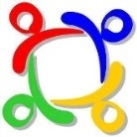 AMERICAN SCHOOL of ULAANBAATAR              2019-2020 TERM 3 FOOD MENUMonday, 8nd Tuesday, 9rd Wednesday, 10th Thursday, 11th Friday, 12th No school day No school dayNo school dayNo school dayNo school dayMonday, 14thTuesday, 15thWednesday, 16thThursday, 17thFriday, 18thNo school dayNo school dayNo school dayNo school dayNo school dayMonday, 20thTuesday, 21thWednesday, 22thThursday, 23thFriday, 24thPumpkin Soup Hot and Sweet Chicken CookieCranberry juiceGreen SaladBeef TeriyakiGarlic breadSeabuckthorn juiceMiso SoupSpaghetti Fruit SliceGrape Juice Fried rice with beef and egg, kimchiJam cookie Berry Juice PizzaMixed salad Yogurt Grape JuiceMonday, 27rdTuesday, 28thWednesday, 29thThursday, 30th Friday, 31stMongolian SoupChicken CurryGarlic bread Cranberry Juice Beetroot saladStir-fried lamb with beansFruit SliceSeabuckthorn JuiceCreamy broccoli soupGoulash with mushed potatoesCupcakeGrape juiceBermishel SoupChicken CookieBerry JuiceBurgerFried potatoesYogurt Grape Tea